T.C.TERME KAYMAKAMLIĞIEVCİ MERKEZ İLKOKULU 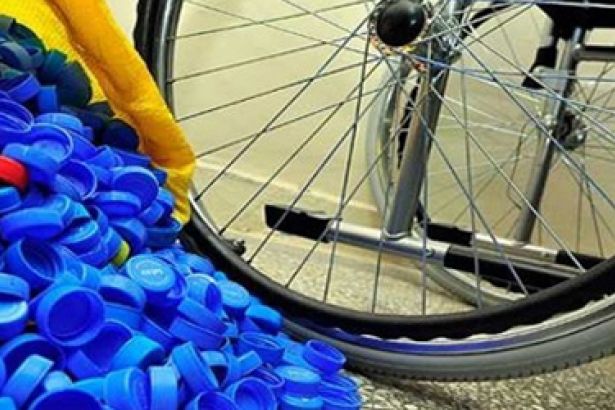 “Dönüşüme Katılalım Engelleri Aşalım ’’HAZIRLAYANSerap YILMAZEvci Merkez İlkokulu Sınıf ÖğretmeniTerme Kaymakamlığının …………….tarihli ve …………..sayılı oluru ile uygulanmaktadır.2016 – 2017BİRİNCİ BÖLÜMGİRİŞ, PROJENİN GEREKÇESİ, PERFORMAN KRİTERLERİ, PROJENİN KONUSU, AMAÇLAR, HEDEFLER,KAPSAM, İLKELER, DAYANAK1. GİRİŞHayatımızın her alanın da plastik olarak  kullanılmaya başladığımız ihtiyaçlarımızı karşılayan bir çok ürünler var.Yaşam alanımızın hemen hemen her yerinde plastik eşyaları görebiliyoruz.Ucuz ve kolay bulunur olması da plastiğin kullanım alanını sıklığını artırıryor.
Peki daha sonrası ne oluyor.Plastik olarak kullandığımız ürünleri ya doğada bırakıyoruz yada  çok üzücü çevreyi kullandığımız plastik eşyaları atarak çevre kirliğine yol açıyoruz.Bunun sonunda neler oluyor.Plastikler yavaşça bozulmaya başladığından  çevreye zararlı kimyasallar yayılıyor ve besin zincirimizi yavaş yavaş kirletiyor oluyoruz.
     Okulumuzun çeşitli noktalarına konacak geri dönüşüm kutuları ile doğaya terk edilecek olanönemli miktarda plastik kapakların toplanması sağlanarak böyle bir sürecin gerçekleştirile bilir olduğu ortaya konacak, sürekli uygulanabilirliği gündeme gelecek, bu konu ile ilgili diğer paydaşlarla işbirliği yapılabilmesi sağlanacak, daha önemlisi bu konuda toplumsalbilincin oluşmasına önemli katkılarda bulunulacaktır. Okulumuzda plastik kapak toplayarak ekosistem veçevrenin korunması çabasına katkıda bulunmayı hedeflemekteyiz.2. PROJENİN GEREKÇESİÖğrencilerin plastiğin neden olduğu zararlar hakkında yeterli bilgi sahibi olmamalarıPlastik atıkların çevreye atılmasının zararları konusunda çevreyi bilinçlendirmek.Atıkları yeniden topluma kullanıma kazandırmak.Bununla birlikte engelli bireyleri anlamak, öğrencilerde yardımlaşma duygusu kazandırıp topluma faydalı bireyler yetiştirmek.3. PERFORMANS KRİTERLERİProjenin hedefi okul personeli ve öğrencilerin bu projeye katılarak projenin bitimtarihine kadar plastik kapak toplamaktır.Sağlık ve Temizlik Kulübü öğrencilerinin çalışma desteği alınacaktır. Kampanya sonunda anket yapılacaktır. Projenin amacına ulaşıp ulaşmadığı bu veriler dikkate alınarak değerlendirilecektir. Projenin başarılı sonuçlanması halindesonraki yıllarda daha kapsamlı olarak yürütülmesi ön görülmüştür.4. PROJENİN KONUSUOkulun haber ve duyuru köşelerine proje ile ilgili ilanlar asılarak öğrencilerin ilgileri çekilecek.Engelli bireylerin toplumda yaşadığı zorluklar ile plastik atıkların çevreye, toprağa, hayvanlara ve insanlara verdiği zararları anlatan yazı, resim vb. materyeller okulun ilgi köşelerinde sergilenecek. Projenin amaçları hakkında bilgilendirmeleryapılacak. Öğrencilere sunumlar izletilecek.Her dönem sonu düzenli olarak kapak toplayan öğrenciler belirlenerek okulun imkanlarıölçüsünde ödüllendirmeler yapılacak.5. AMAÇLARÖğrencilerin çevresine örnek olan bir birey olarak yetişmesine yardımcı olmakÖğrencileri araştıran, sorgulayan ve çevre sorunlarına duyarlı yardımlaşma duygusu gelişmiş birer birey haline getirmek.6. HEDEFLEROkulumuza geri dönüşüm kutusunu temin etmek,Öğrencilerimizi plastik atıkların çevreye verdiği zarar hakkında bilgilendirmek,Öğrencilerimizin kapakları hazırlanan geri dönüşüm kutularına atmasını sağlamak,Toplanan kapakların ilgili derneklere ve toplama noktalarına ulaştırılması,Öğrencilerimizin ve çevremizdeki bireylerin temiz çevre bilincini kazanmasınısağlamaktır.7. KAPSAMEvci Merkez  İlkokulu  Öğrencileri, Personeli, Çevre Halkı,Öğrenci Velileri 8. İLKELERProje, Proje Yürütme Kurulu tarafından takip edilir.Proje bir plan ve program çerçevesinde yürütülür ve uygulanır.Projenin uygulanmasından; Proje Danışmanı birinci derece sorumludur.Gerçekleştirilen olumlu faaliyetlerin tanıtımı ve paylaşımı Proje Koordinatörütarafından sistematik olarak yapılacaktır.9. DAYANAKİlköğretim Kurumları YönetmeliğiSosyal Etkinlikler YönetmeliğiİKİNCİ BÖLÜMUygulama, Uygulama Süreci ve Aşamaları, Eylem Plan ı, Değerlendirme, Uygulama,Takvimi, Maliyet, Yürürlülük,Yürütme1.UYGULAMABu projenin uygulanması proje yürütme kurulu tarafından yapılır. Proje Yürütme Kurulu ,aşağıda isimleri ve görev yerleri yazılı kişilerden oluşur ve proje , ProjeKoordinatörü Başkanlığında yürütülür.Proje Yürütme Kurulu başkanının gerekli gördüğüzaman toplanır.Yürütme KuruluKerim KARA Okul MüdürüSerap YILMAZ 4/A Sınıf Öğretmeni-Proje KoordinatörüProje Yürütme Kurulunun Görevleri:- Projenin izlenmesi ve geliştirilmesi,- Proje ile ilgili tanıtım toplantılarının planlanması ve düzenlenmesi,- Proje ile ilgili getirilen önerilerin incelenmesi, uygulama kararlarının alınması,- Projenin gelişimi ve sonuçlarını izleyerek değerlendirmek ve rapor halinde yayınlamak,- Projenin öngörülen tarihte başlamasının ve bitirilmesinin sağlanması.2.UYGULAMA SÜRECİ VE AŞAMALARI1-Proje planlamasının yapılması2-Proje onayının alınması3-Projenin duyurulması4-Projenin faaliyete geçmesi5-Proje raporunun hazırlanması3-EYLEM PLANI4-DEĞERLENDİRMEBu projenin uygulanmasından sonra ortaya çıkan sonuçlar raporlaştırılarak duyurulur.Rapordoğrultusunda projenin değerlendirilmesi İlçe Milli Eğitim Müdürlüğünce yapılır.5-UYGULAMA TAKVİMİ6-MAALİYETToplanan kapaklar ilçe merkezindeki ilgili kuruluşlara tarafımızdan bırakılabilir.7-YÜRÜRLÜKBu proje 2016-2017 eğitim –öğretim yılında Terme Kaymakamlığının onayladığıtarihte yürürlüğe girer.8-YÜRÜTMEBu yönergenin hükümlerini proje yürütme kurulu yönetir.           KerimKARA                                                                                        Özer ERSOY           Okul Müdürü                                                                                 İlçe Milli Eğitim MüdürüO L U R………/11 /2016Recep AYDINTerme Kaymakam VekiliProje Adı“Dönüşüme Katılalım Engelleri Aşalım  “ Proje KonusuOkulun haber ve duyuru köşelerine proje ile ilgili ilanlar asılarak öğrencilerin ilgileri çekilecek. Geri dönüşümün önemi anlatılarakatılan her plastiğin çevreye toprağa, canlılara verdiği zararları anlatan yazı,resim vb. materyaller okulun ilgili köşelerinde sergilenecek.Öğrencileri bilgilendirici sunumlar yapılacak.Her dönem sonu düzenli olarak mavi kapak toplayan sınıfbelirlenerek ödüllendirme yapılacak.Projenin AmacıÇocukların bireysel ve işbirliği içerisinde çevreye duyarlı davranış geliştirmelerini sağlamak .Mavi kapakların toplanmasıyla  doğal kaynakların ,çevre temizliği ile ilgili bilicin olusması, aynı zamanda bedensel yetersiz bireylerin toplumdaki yasadığı zorlukları anlamak adına çalışmalarda bulunmasına katkı sağlamak.Projeyi Düzenleyen KurumTERME EVCİ MERKEZ İLKOKULUProjeyi Düzenleyen KurumYetkilisiKerim  KARA Okul MüdürüSerap YILMAZ 4/A.Sınıf Öğretmeni-Proje KoordinatörüProje Kaynak BirimiEvci Merkez İlkokulu Okul Aile BirliğiProje Destek BirimiTerme İlçe Milli Eğitim MüdürlüğüProje Uygulama Birimi Proje Yürütme KurumuKapsamEvci Merkez İlkokulu Öğrencileri , personeli  ile muhtarlıkÖğrenci VelileriProje DanışmanıTelWeb/MailSerap YILMAZ0 5053136970kaynar.srp@gmail.com     İrtibat KişisiTelWeb/MailKerim  KARA 05062846986 gelemenkerim45@hotmail.comProje Yürütme KuruluKerim  KARA Okul MüdürüSerap YILMAZ 4/A Sınıf Öğretmeni-Proje KoordinatörüProje Uygulama TarihiProje olurunun alındığı tarihten başlanarak tarihleri arasındauygulanacaktır.YapılacakFaaliyetin AdıKasımAralıkOcakŞubatMartNisanMayısHaziranKatılımcılarProjenin uygulamaPlanının hazırlanması+Serap YILMAZProje onayınınalınması+Projeninduyurulması+++Serap YILMAZKapak toplama Kampanyasının başlatılması++++++++Okul İdaresiÖğrenciler,VelilerPano hazırlama++++Serap YILMAZSunum izletilmesi++Serap YILMAZToplanan kapakların ilgili birime gönderilmesi+++Proje Yürütme KuruluProje kapanış toplantısı +Proje Yürütme KuruluProje raporununhazırlanması+Proje Yürütme KuruluSIRA NOYAPILACAK FAALİYETLERTARİHLERİ1Projenin hazırlanarak onaya sunulması14 Kasım 20162Projenin uygulanmasıOnay alındıktan sonra başlar okulun kapanış tarihinde biter.